Jugendtaxi-APP für Gemeinde  
Antrag an den Gemeinderat 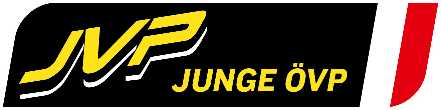 Der Gemeinderat möge beschließen,Bürgerinnen und Bürger der Gemeinde Mustergemeinde im Alter von 14 bis 26 Jahren mit der Einführung eines Jugendtaxis zu unterstützen und als Gemeinde damit am landesweit einheitlichen Jugendtaxi-System teilzunehmen. Es wird daher vorgeschlagen, einen Vertrag mit dem „Verein 4YOUgend – Verein für oberösterreichische Jugendarbeit“ (Hauptstraße 51-53, 4040 Linz) abzuschließen, um die Jugendtaxi-App und das dazugehörige System nutzen zu können und damit den Jugendlichen in Mustergemeinde ein modernes und unkompliziertes Jugendtaxi zur kostengünstigen und sicheren Heimfahrt anbieten zu können.Die Vorteile der Nutzung dieses oberösterreichweiten Systems sind neben der unbürokratischen und unkomplizierten Handhabe vor allem Folgende:papierloses und modernes Systemeinfache Abrechnung zwischen Gemeinden und TaxiunternehmenVerträge zwischen Gemeinden und Taxiunternehmen entfalleneinheitliches System oberösterreichweitFörderrahmen von Jugendlichen zwischen 14 – 26 JahrenDie Gemeinden bestimmen die „Gutscheindaten“.Die Gutscheine werden am Gemeindeamt erworben und automatisch in die App eingespielt.Die 4youcard-App regelt, wer berechtigt ist, Gutscheine zu erhalten (nach Alter und Wohnort). Taxiunternehmen werden Partner der Jugendtaxi App und Jugendliche können per QR-Code im Taxi der teilnehmenden Partnerunternehmen die Gutscheine einlösen.Folgende Vorteile ergeben sich dadurch für die Gemeinde:Der Arbeitsaufwand für die Gemeinde ist gering.einfache Abrechnung zwischen Taxiunternehmen und GemeindeInnerhalb der App kann Werbung der Gemeinde platziert werden – damit steigt die Bindung der Jugendlichen zur Heimatgemeinde.zeitgemäße Anwendung - die Gemeinde präsentiert sich als jugendfreundlich und modernDie Gemeinde leistet einen Beitrag, dass die Jugendlichen sicher und günstig nach dem Fortgehen nach Hause kommen.Dabei beträgt der Selbstbehalt der Jugendlichen mindestens 1/3 der Kosten. Daher soll folgende Aufteilung der Förderung beschlossen werden:1/3 der Kosten trägt die oder der Jugendliche selbst1/3 der Kosten trägt die Gemeinde Mustergemeinde 1/3 der Kosten trägt das Land OberösterreichEs soll beschlossen werden, dass pro Jugendlichen pro Jahr € 300,- (Erklärung: Dies ist die Gesamtsumme, also Förderbetrag Gemeinde + Land OÖ + Jugendlicher, also Gemeindebetrag mal 3 – diese kann auch reduziert werden) an geförderten Gutscheinen zur Verfügung stehen, so dass die Gemeinde Mustergemeinde einen Förderbetrag von € 100,- pro Jugendlichen und Jahr beiträgt. Die einzelne Gutscheinhöhe ergibt damit € 3,00 (davon bezahlt € 1,00 die Gemeinde, € 1,00 das Land OÖ und € 1,00 der/die Jugendliche). Die Gemeinde rechnet selbstständig mit den Taxibetreibern ab und reicht ihre Kosten selbstständig bei der Abteilung Verkehr des Landes OÖ ein.Damit sollen folgende Bestimmungen beschlossen werden:Gutscheinhöhe: € 3,00Gültigkeitsdauer der Gutscheine: 12 MonateAusgabeintervall: 12 MonateAnzahl Gutscheine je Person und Ausgabe: 100Gutscheine einlösbar: täglich zwischen 20:00 Uhr und 06:00 Uhr bei den teilnehmenden TaxiunternehmenAktuell leben in Mustergemeinde XXX (Anzahl bei Gemeinde erfragen und einfügen) Jugendliche im Alter zwischen 14 und 26 Jahren.Für die Gemeinde fallen zusätzlich Wartungskosten für die App von € 15,- pro Monat an – davon werden 50% vom Land OÖ gefördert.Der/Die Jugendliche kann darüber hinaus weitere, nicht geförderte, Gutscheine erwerben und in diesem System nutzen.Antrag eingebracht von: Name (ÖVP Musterort)Beschlussvorschlag:Ich stelle den Antrag, die Teilnahme an der Jugendtaxi-App zu den vorgeschlagenen Konditionen zu genehmigen.